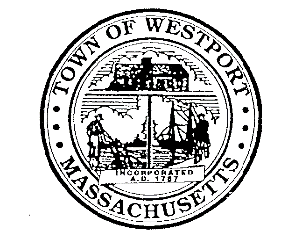 Town of WestportPlanning Board856 Main RoadWestport, MA 02790www.westport-ma.com                               		                                                          Tel:  (508) 636-1037planning@westport-ma.gov	                                                                       	Fax: (508) 636-1031                                                                                                                            Application for Site Plan Approval – Low Impact Development (SPA-LID)Application No. ____________               	                                              Date_________________Section 8.2 of the Westport Zoning By-Laws(approved at ATM 5/24/11)The purpose of this bylaw is to establish minimum requirements and controls to protect and safeguard the environment, natural resources, general health, safety, and welfare of the public residing in watersheds within the Town's jurisdiction from the adverse impacts of soil erosion, sedimentation, and stormwater runoff. This section seeks to meet that purpose through the following objectives:To eliminate or reduce the adverse effects of soil erosion and sedimentation;To minimize stormwater runoff from any development;To minimize nonpoint source pollution caused by stormwater runoff from development;To provide for groundwater recharge where appropriate; andTo ensure controls are in place to respond to objectives in Subsections 20.1 A and 20.1 B (of the bylaw) and that these controls are properly operated and maintained.This application form shall be filed by the petitioner with the Town Clerk.  A copy of said application form including date and time of filing certified by the Town Clerk shall be filed forthwith by the petitioner with the Planning Board along with all other plans, materials and required fees.  Applications shall be filed with fourteen (14) copies of the plan.The applicability of the site plan approval requirement and of the particular zoning by-law to a particular proposal is discussed in Section 8.2 of the Westport Zoning By-Laws and the Site Plan Approval – Low Impact Development Rules and Regulations (forthcoming).  The petitioner should also note any other sections of the Zoning By-Laws pertaining to the proposed project.The following sections of the application describe supplementary information that must be submitted and those aspects of the proposed site development that will be evaluated by the Planning Board.Full name of the owner(s) and address of land to which this application applies:________________________________________________________________________________________________________________________________________________________________________________________________________________________________________________________________________________________________________________________Full mailing address and telephone number of the owner(s) of land to which this application applies or full name, mailing address, email and telephone number of the applicant if different from the above:__________________________________________________________________________________________________________________________________________________________________________________________________________________________________________Submit with this application a listing of abutters as certified by the Board of Assessors containing full names and addresses of abutting owners of land and those directly opposite on any public or private street or way and owners of land within 300 feet of the property line, according to the most recent tax list.  Also, submit a certified list of abutting property owners of surrounding towns (if any) certified by the assessors of that town.Location of Property: Map ______  Lot ______ Does your project have a land disturbance of 40,000 square feet or more? Yes  No (circle one)LAND DISTURBANCE ACTIVITY - Any activity that changes the volume or peak flow discharge rate of rainfall runoff from the land surface, including grading, digging, cuffing, scraping, excavating of soil, placement of fill materials, paving construction, substantial removal of vegetation, any activity which bares soil or rock or involves the diversion or piping of any natural or man-made watercourse.Is your project a definitive subdivision? Yes  No (circle one)Is your project residential, commercial or mixed-use? ______________________________Plan and Narrative: The applicant shall submit a plan to the Planning Board that illustrates how the LID site design standards found in Section 8.2.5 were utilized to the maximum extent feasible and explains any site and financial constraints which limited application of items A through J and how items K and L were considered for implementation. Please attach to the application. Has the plan been prepared in accordance with Section 8.2.6? Yes  No (circle one)Owner’s Association documents attached for Planning Board counsel review (a separate fee may be required).  Yes  No (circle one)Has an Operation and Maintenance Plan (O&M Plan) been included in accordance with Section 8.2.10.e? Yes  No (circle one)Are easements required?  Yes  No (circle one)Please be advised: a public hearing is not required under this bylaw but the Planning Board must review the plan at a duly posted meeting. It may take several weeks for the Planning Board’s consultant review engineer to make his findings to the Board.  $ _____ Application fee             $______Consultant Review Fee     $______Town Counsel Review Fee